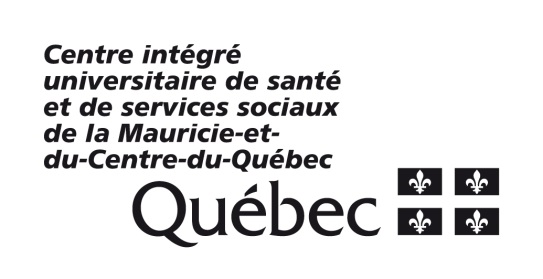 ÉTAPE 1 :ÉTAPE 2 :ÉTAPE 3 :ÉTAPE 4 :* Champs obligatoiresCOORDONNÉES :COORDONNÉES :COORDONNÉES :COORDONNÉES :COORDONNÉES :COORDONNÉES :*Nom :*Nom :*Nom :*Prénom:*Prénom:*Prénom:*Téléphone domicile :*Téléphone domicile :Téléphone (autre) :Téléphone (autre) :*Courriel : *Adresse : *Ville : *Province :*Code postal :EXPÉRIENCE :EXPÉRIENCE :EXPÉRIENCE :*Durée exacte de l’expérience de travail en soins d’assistance :*Domaine de travail en soins d’assistance :*Domaine de travail en soins d’assistance :Si autre précisez:INTÉRÊT :INTÉRÊT :INTÉRÊT :Pourquoi vous inscrire à ce programme?Pourquoi vous inscrire à ce programme?Pourquoi vous inscrire à ce programme?Où avez-vous entendu parler du programme?Où avez-vous entendu parler du programme?Si autre précisez :SIGNATURE :SIGNATURE :SIGNATURE :*Signature:       *Date :